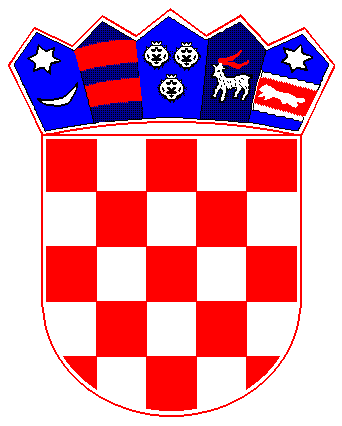 R E P U B L I K A  H R V A T S K APRIMORSKO-GORANSKA ŽUPANIJA               OPĆINA MATULJIKLASA: 401-01/16-01/12URBROJ: 2156-04-01-16-02Matulji, 1.8. 2016.Na temelju članka 20. Zakona o javnoj nabavi („Narodne novine“ broj 90/11, 83/13, 143/13 i 13/14) i članka 43. Statuta Općine Matulji  („ Službene novine Primorsko goranske  županije broj 33/01, 60/01, 129/05, 109/07, 36/9, 125/08, 36/09, 1590/11, 144/12) Općinski načelnik  Općine Matulji dana 1.8.2016 donosiI IZMJENE I DOPUNE  PLANA NABAVE OPĆINE MATULJI ZA 2016. GODINU Naručitelj:  OPĆINA MATULJI, TRG M. TITA 11, 51 211 MATULJI, OIB: 23730024333Članak 1.U Planu nabave Općine Matulji donesenom 14. 6. 2016. evidencijski broj nabave 16/16 mijenja se i glasi:Članak 2.Iza evidencijskog broja 16/16 dodaju se slijedeći evidencijski brojevi u Planu nabave:Članak 3.Izmjene i dopune Plan nabave objavit će se na internet stranicama Općine Matulji: www.matulji.hr.Općina Matulji       	   				          Općinski Načelnik Mario ĆikovićEvidencijski broj nabavePozicija proračunaPredmet nabavePlanirani početak postupkaVrsta postupkaPlanirano trajanje ugovora ili okvirnog sporazumaOsigurana sredstva (kn)Procijenjena vrijednost (kn)Ugovor/okvirni sporazum16/1648Javna površina u Mihotićima – izvođenje radova Bagatelna nabava106.250,00 kuna85.000,00 kuna17/1646.3Asfaltiranje nerazvrstanih cesta na području Općine MatuljiBagatelna nabava365.000,00 kuna 292.000,00 kuna18/1655Cesta do groblja u Zvonećima - rekonstrukcijaBagatelna nabava125.000,00 kuna100.000,00 kuna19/1654.04Uređenje centra Matulja – Sanacija djela javnih površinaBagatelna nabava172.500,00 kuna138.000,00 kuna20/1662Dom Jušići – uređenje sanitarnog čvoraBagatelna nabava68.750,00 kuna55.000,00 kuna21/1662Dom zdravlja u Jušićima – uređenje prilaza i djela okućniceBagatelna nabava212.500,00 kuna170.000,00 kuna22/1643.Opskrba Električnom energijom za 2016mjesec kolovozOtvoreni postupak300.000,00 kuna240.000,00 kunaUgovor23/1662.Rekonstrukcija krova doma  u LipiBagatelna nabava250.000,00 kuna200.000,00 kuna24/1655.5Nadzor nad dionicom ceste C-O, D-O i F-E-D-F u RZ 2Bagatelna nabava50.000,00 kuna40.000,00 kuna25/1655Uređenje deponija materijala II fazaBagatelna nabava525.000,00 kuna420.000,00 kuna26/655.4Izrada idejnog projekta platoa u južnom dijelu RZ MiklavijaBagatelna nabava237.500,00 kuna190.000,00 kuna27/1655.2Idejni projekt rekonstrukcije ŽC 5047 u FrančičimaBagatelna nabava37.500,00 kuna30.000,00 kuna28/1623.Prijevoz djece sa teškoćama u razvojuBagatelna nabava30.000,00 kuna24.000,00 kuna29/1656.3Gradnja nogostupa u Frlanskoj ulici u MatuljimaBagatelna nabava56.250,00 kuna45.000,00 kuna30/1655.Uklanjanje stabala grmlja i niske vegetacije na gradilište rekonstrukcije spojne ceste iz naselja V.Brgud do drž.ceste D8-IIfazaBagatelna nabava31.250,00 kuna25.000,00 kuna31/1669Jank.dolac-elektroinstalaterski radovi(JRšetnica-IIfaza)Bagatelna nabava200.000,00 kuna160.000,00 kuna32/1662Uređenje prilaza i okućnice doma zdravlja u Jušićima-IIfazaBagatelna nabava86.250,00 kuna69.000,00 kuna 33/1655Izrada izmjene  idejnog i glavnog projekta za rekonstrukciju spojne ceste V. Brgud- D8Bagatelna nabava83.750,00 kuna67.000,00 kuna